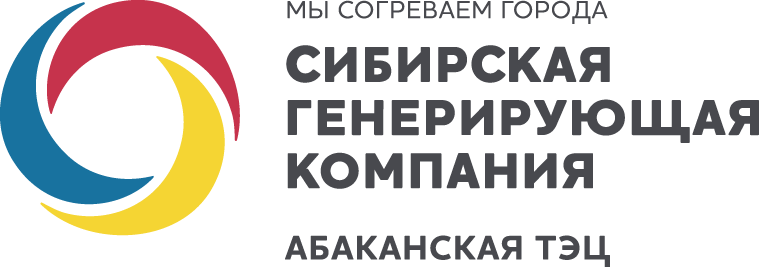 ООО «Сибирская генерирующая компания»АО «Енисейская ТГК (ТГК-13)» филиал «Абаканская ТЭЦ»Россия, 655017,Республика Хакасия, г.Абакан, ул. Промышленная ,25; тел/факс: :+7 (3902) 31-30-31;
e-mail: actk@sibgenco.ru.УведомлениеСибирская генерирующая компания уведомляет собственников помещений многоквартирных домов по адресам: ул. Комарова, 4, ул. Комарова, 8, ул. Крылова, 34а, ул. Советская, 4, ул. Советская, 171, ул. Торосова, 18, ул. Щетинкина, 75 о наличии задолженности управляющей организации ООО «Свой дом» (ООО «Свой дом» ИНН 1901118271) перед теплоснабжающей организацией по состоянию на 01 января 2019 года в размере 7 920 033,65 рублей более чем за 11 расчетных периодов (расчетных месяцев).В связи с этим у поставщика тепловой энергии возникает право на односторонний отказ от договора теплоснабжения и поставки горячей воды с ООО «Свой дом» в части снабжения тепловой энергией и горячей водой в целях предоставления коммунальной услуги в жилых и нежилых помещениях многоквартирного дома на основании положений пп. «а» п. 30 Постановления Правительства РФ от 14.02.2012 N 124 "О правилах, обязательных при заключении договоров снабжения коммунальными ресурсами". Собственникам помещений по указанным адресам услуги по теплоснабжению и горячему водоснабжению, а также начисление суммы к оплате за поставленные ресурсы и предъявление квитанций будет осуществлять Сибирская генерирующая компания в лице Абаканской ТЭЦ, филиала АО «Енисейская ТГК (ТГК-13)». Оплачивать потребленный ресурс необходимо будет по реквизитам, указанным в этих квитанциях.Также теплоснабжающая организация напоминает собственникам помещений о возможности выбора иной управляющей организации для управления многоквартирным домом или заключения прямых договоров теплоснабжения и поставки горячей воды с АО «Енисейская ТГК (ТГК-13)», филиалом Абаканской ТЭЦ. По вопросам оплаты и начисления обращаться в Центр обслуживания клиентов Сибирской генерирующей компании по адресу: г.Абакан, ул.Чертыгашева 69 или на единый телефонный номер +7(3902) 31-30-31, доб. 6. Данные показаний индивидуальных приборов учета горячей воды необходимо передавать в срок с 15 по 25 число расчетного месяца по телефону +7 (3902) 22-63-35, в режиме пятидневной рабочей недели, либо по бесплатному телефону Call-центра 8-800-770-70-81, в режиме шестидневной рабочей недели, с 8:00 до 20:00,  либо на электронный адрес: gvs@sibgenco.ruСибирская генерирующая компания